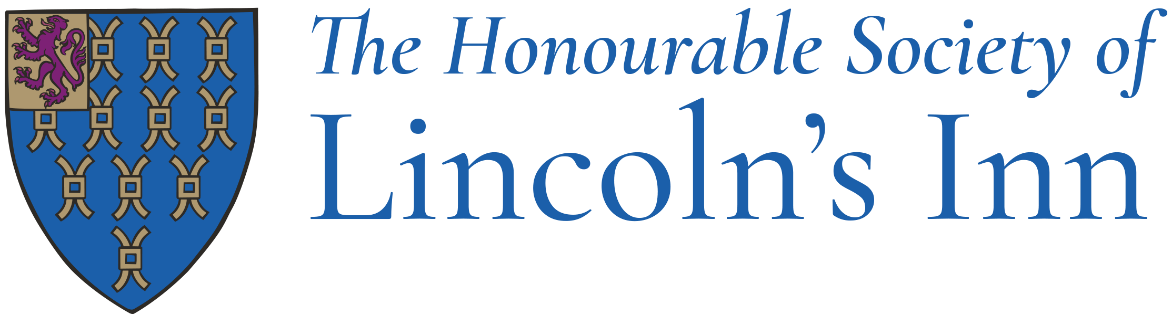 When should you apply for a Scholarship? We recommend applying for a scholarship one academic year in advance from when you will begin your studies. Because the Inns of Court only have one scholarship application window a year, it can be difficult to know when you should apply if your start date is not in September. The table below outlines when you should apply for a scholarship depending on your start date.Please note, if you are doing a part-time course, you can apply for a scholarship for your second year in the next consecutive application window. If you have any questions about you course start date and when to apply, please contact the Scholarships Coordinator via Scholarships@lincolnsinn.org.uk. Bar Course Start DateWhen to ApplySeptember 2021September 2020January- March 2022September 2020July 2022September 2021September 2022September 2021January – March 2023September 2021July 2023September 2022September 2023September 2022January – March 2024September 2022